Informacja prasowa Październik 2021#przytulTYGRYSKA – konkurs konsumencki dla całej rodziny Marka Tygryski zorganizowała dla konsumentów wielki konkurs #przytulTygryska. Zadaniem uczestników jest przygotowanie wesołego zdjęcia w aplikacji Tygryski z naklejką Tygryska. Co tydzień jury konkursu wskazuje 51 laureatów nagród – jedna osoba otrzymuje olbrzymiego tygryskowego pluszaka, a 50 osób tygryskowe maskotki. Konkurs wspierają zintegrowane działania marketingowe. Przewidziano aktywności w mediach i social mediach oraz szereg działań POS. – Gdy tworzyliśmy aplikację Tygryski, naszym celem była pomoc w budowaniu więzi między rodzicami a dzieckiem. W aplikacji można znaleźć wiele pomysłów na wspólne działania do it yourself, bajki do przeczytania, a także wysłuchania czy obejrzenia wspólnie z dzieckiem. Naszym celem nie jest zachęcanie dzieci do używania telefonu. Proponujemy rozwiązania, które wymagają aktywności offline, a aplikacja jest mapą, pokazującą jak dobrze się bawić całą rodziną, a jednocześnie uczyć się i rozwijać. Konkurs #przytulTygryska jest do tego doskonałą okazją – mówi Gabriela Antczak z firmy Gabriela Antczak Marketing Outsourcing, pod której opieką strategiczną realizowane są działania dla marki Tygryski.  Aplikacja z misją Aplikację Tygryski, która łączy zabawę z nauką, można bezpłatnie pobrać na smartfona za pośrednictwem Google Play (system Android) oraz App Store (system iOS).  Dzięki informacjom w niej udostępnianym dzieci już od najmłodszych lat mają szansę poznać wiele istotnych faktów o świecie, m.in. jak dbać o naszą planetę. Aplikacja jest odpowiednia dla całej rodziny. Edukacyjne bajki, na specjalne zaproszenie twórców aplikacji, napisała m.in. aktorka Andżelika Piechowiak. Bajki są dostępne w różnych formatach – można je dziecku przeczytać, ale można też udostępnić malcowi bajkę (dźwięk i obraz), przeczytaną przez Andżelikę. Spędzanie czasu z pociechą umilą także wspólne gry pamięciowe i edukacyjne, które dostępne są w zakładce „Gry”. W aplikacji Tygryski można znaleźć również pomysły na wspólne, kreatywne spędzanie czasu z dzieckiem – „zrób to sam”. Warto zauważyć, że inspiracje zostały przygotowane w duchu ekologii, np. jak przygotować latawiec z opakowań po Tygryskach.#przytulTygryska Aplikacja umożliwia także robienie zdjęć, które następnie można ozdobić dedykowanymi naklejkami z postacią Tygryska.  Właśnie z tą funkcją związany jest konkurs #przytulTygryska. Zadaniem użytkowników jest wykonanie wesołego zdjęcia w aplikacji i ozdobienie go naklejką. Następnie należy opublikować zdjęcie na swoim profilu w serwisach Instagram lub Facebook z hasztagiem #przytulTygryska oraz oznaczyć profil @naszetygryski. Spośród wszystkich zgłoszonych prac, jury wybierze najlepsze zdjęcia. Nagrody są rozdawane w systemie tygodniowym. Na uczestników konkursu co tydzień czeka jeden olbrzymi Tygryskowy pluszak oraz 50 tygryskowych maskotek.  Konkurs trwa do 5 grudnia 2021 roku.Konkurs wspierają intensywne działania trade marketingowe, m.in. dodatkowe ekspozycje w sklepach, a także szereg aktywności na Instagramie i Facebooku. Konkurs promowany jest również za pomocą działań z zakresu public relations oraz influencer marketingu.Komunikacja prowadzona jest również na opakowaniach produktu. Przygotowano specjalną oprawę graficzną do niektórych wariantów chrupek. Na opakowaniach znajdują się informacje o konkursie oraz specjalne kody QR umożliwiające pobranie aplikacji w App Store oraz Google Play.  Szczegółowe informacje dotyczące konkursu są dostępne na stronie: http:/tygryski.pl/.www.tygryski.pl www.facebook.com/Tygryski/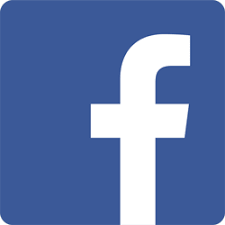  www.instagram.com/naszetygryski/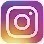 Tygryski to jedna z marek firmy TBM Sp. z o.o., istniejącej na polskim rynku od 1992 r. Spółka zajmuje się produkcją wielu rodzajów przekąsek, wytwarzanych w nowoczesnym zakładzie produkcyjnym i dedykowanych do różnych grup docelowych. Firma z największą starannością dba o klientów, poprawiając i udoskonalając produkty oraz zapewniając im wysoką jakość, co jest poparte najwyższymi ocenami audytów systemów bezpieczeństwa żywności.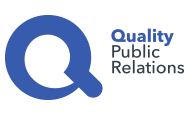 Biuro Prasowe:Natalia Kuchta Senior Account Executive	tel.: +48 728 405 281e-mail: n.kuchta@qualitypr.plQuality Public Relationsul. Rydygiera 8 bud. 24 (9 piętro)01-793 Warszawa